Сабақтың технологиялық қартасыТехнологическая карта организационной деятельностиОблыс-Образовательная область: ПознаниеБөлім -Раздел:  Ознакомление с окружающим миром                                                                                                                                Тақырып-Тема: «Почва и ее свойства».Мақсат-Цель:   Иметь представление о почве, как плодородном слое земли.                                                                                                                                Мiндет-Задачи: Познакомить с основным свойством почвы – плодородием, в процессе опытов установить ее состав. Способствовать проявлению и активизации собственной исследовательской деятельности в проведении опытов. Помогать устанавливать причинно-следственные связи и отношения; выделять существенные признаки, фиксировать и обобщать их, используя схемы и модели.     Развивать навыки аналитического мышления (умение сравнивать, обобщать, рассуждать, делать выводы, критичность мышления (умение доказывать свою точку зрения). Совершенствовать связную речь, расширять кругозор.Воспитывать навыки коммуникативного общения, формировать доброжелательность в общении, любознательность, любовь к природе.Сөздiк жұмыс - Словарная работа:  «почва», «плодородная», «перегной». Керектi құралдар - Оборудование: таблицы, схемы, указатели, карандаши, толковый словарь; для опытов – образцы почвы, стаканы, кувшины, стеклянные палочки, спиртовка, лупа, вата, воронка, стаканы с водой.Билингвальный компонент: Почва – топырақКүтілетін нәтиже-Ожидаемый результат:Білу керек-Знать и уметь называть основное  свойство почвы – плодородие.Түсіну керек-Иметь  представление о почве, как плодородном слое земли.                                                                                                                                Орындау керек-Уметь  использовать знания на практике- посадка семян , уход за растениями.ГККП «Ясли-сад №27 города Павлодара, отдела образования города Павлодара, акимата города Павлодара»Белащук Тамара АлександровнаВоспитатель26 летПервая«Почва и ее свойства»Подготовительная группаIc-әрекет кезеңіЭтапы деятельностиТәрбиешінің іс-әрекетіДеятельность воспитателяБалалардың іс-әрекетіДеятельность детейКipicпе бөлiмМотивационно – побудительный- Сегодня я предлагаю посетить научную лабораторию , и мы с вами будем выступать в роли  научных сотрудниковПсихогимнастикаВоспитатель поговаривает стихотворение и показывает действия.«Наши нежные цветкиОткрывают лепестки…Ветерок чуть дышит,лепестки колышет.Наши алые цветкиЗакрывают лепестки,Головой качают,Тихо засыпают».Проявляют интерес.Настраиваются.Соглашаются.Дети повторяют за воспитателем  движенияПлавное раскрывание пальцев,Помахивание руками перед собойИ плавное опускание их.Негiзгi бөлiмОрганизационно-побудительный1) Решение проблемной ситуации- Посмотрите внимательно, в чем сходство и в чем различие?- Как вы думаете, почему это произошло?2) Повторение- Что мы знаем о песке?3) Новая тема- Темная земля – это почва.Мы сегодня узнаем, что такое почва и из чего она состоит.Словарная работа - Заглянем в толковый словарь: «Почва – верхний плодородный слой земли на котором растут растения».- Давайте выделим основной признак почвы, которым она отличается от песка!- Как вы понимаете слово – «плодородие»?- А нам что дает силу для жизни и роста?4) Физминутка.Каждый день по утрам делаем зарядку (ходьба на месте)Очень нравиться нам делать по-порядку:Весело шагать (ходьба,Руки поднимать (руки вверх,Приседать и вставать (приседания 4 - 6 раз,Прыгать и скакать (10 прыжков)5) Проведение эксперимента. - Чтобы узнать из чего состоит почва и почему она плодородна, мы проведем исследование, эксперимент, а данные будем отображать в схемах и таблицах.а) На четырех столах представлены образцы почв с заданием на указателях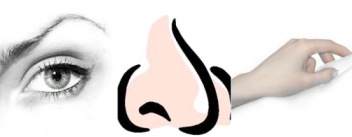 рассмотреть - цветпонюхать - запахпотрогать – состояние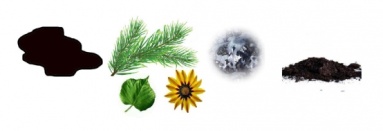 б) Работа в группах одновременно.1 группа.Опыт «Прокаливание почвы» выполняют вместе с воспитателем.- Посмотрите, я нагреваю немного почвы. Над почвой устанавливаю стекло. Что происходит?- Будем продолжать нагревать почву. Что вы видите и чувствуете?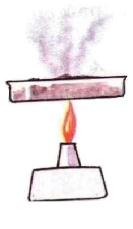 - Это происходит из-за сгорания частиц перегнивших растений и насекомых.Словарная работаПерегной – это разложившиеся остатки растений и мелких животных.- Перегной содержит питательные вещества, которые растения используют для роста и развития.- А для чего растениям нужна вода?- Вода – это хорошо или плохо?- А что было бы, если бы не было воды?Пока дети зарисовывают, воспитатель подходит к другим подгруппам.2 группа.Опыт «Изучение почвы в воде».Задание дано поэтапно в рисунках.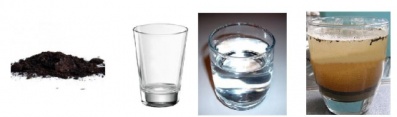 Что мы наблюдаем – зарисовать.3 группа.Опыт «Обнаружение воздуха в почве».Задание дано в схеме.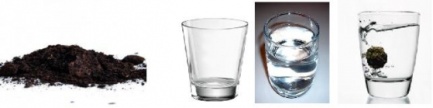 Бросить в стакан с водой комочек почвы.Что заметили, зарисуйте.- Для чего нужен воздух в почве?- А что нужно делать, чтобы почва насыщалась воздухом?4 группа.Опыт «Водопроницаемость почвы».Задание дано поэтапно в рисунках.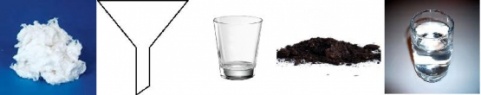 В воронку вложить небольшой кусочек ваты, сверху насыпать почву, затем осторожно вливать воду. Что произошло, зарисовать.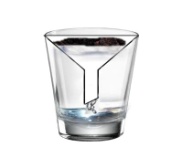 6) Презентация – выступление со схемами одного представителя от группы.На доске уже висит первая схема.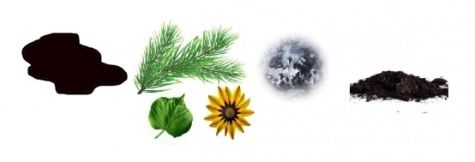 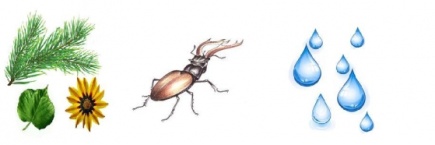 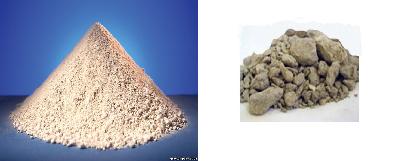 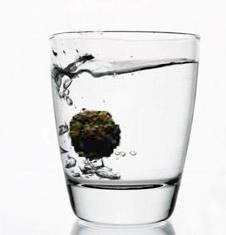 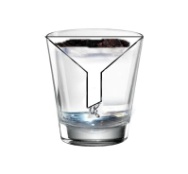 - Как называется такая почва?- Так почему у нас в одном горшке растение здоровое, хорошо развитое, а в другом вялое, слаборазвитое?7) Вывод-обобщение «Мозговой штурм».- Что такое почва?- Какого она цвета?- Чем пахнет?- Какими обладает свойствами?- Из чего состоит?Дети стоят вокруг стола  на столе два цветочных горшка с растениями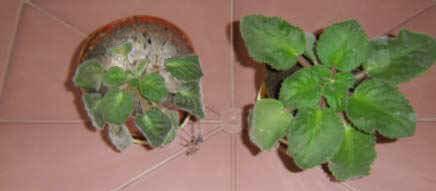 Сходство – одинаковые цветочные горшки, один сорт растения, поливаем одинаково, стоят в одной комнате;Различие – в одном цветочном горшке растение большое, пышное, с крупными крепкими листьями, а в другом – растение маленькое, с мелкими вялыми листьями.В одном цветочном горшке земля темная, а в другом – песок.Пропускает хорошо воду, но нет в нем питательных веществ для растений.Вывод: Поэтому растение ослабленное, листья мелкие и вялые. (Дети сели) .Дети слушают.Повторяют.Основным признаком является плодородие почвы.Дает силу для жизни и роста растений. Питание и занятие спортом.Выполняют движения.Дети разделились на 4 группы (были даны фишки четырех цветов – красный, желтый, синий, зеленый)Подходят к столам и выполняют задания на указателяхСоставление схем по подгруппам.Рассматривание схем на доске, нахождение общих признаков, обобщение.Вывод: Почва имеет темный цвет, пахнет листьями и гнилью, рассыпается, может замерзать – становится твердой.Проведение опытов, составление схемСтекло стало влажнымНад почвой появился дым, в группе неприятный запахВывод: в состав почвы входит вода и перегнившие остатки растений и насекомых.Для роста растенийХорошо – растение впитывает воду, не вянет, растет;Плохо – чрезмерный полив может привести к гибели растения – оно сгниет.Все живое быстро бы погиблоСоставление схемы группой.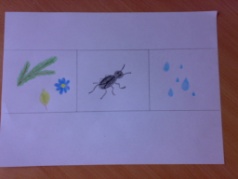 Почву ссыпают в стакан, заполняют водой, перемешивают  содержимое.Вывод: В почве имеются остатки растений и насекомых (они всплыли наверх, песок и глина (они осели на дно) .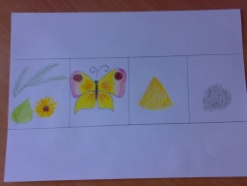 Составление схемыДети выполняютВывод: Пузырьки в воде – это воздух выходит из почвы.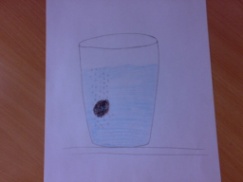 Воздух нужен растению для дыхания.Рыхлить почвуДети выполняют.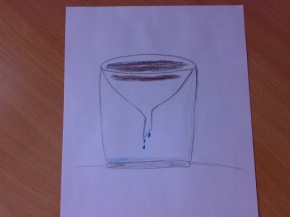 Вывод: Вода проходит через почву, значит почва водопроницаема. Вместе с питательными веществами вода попадает в растение.Выходит один ребенок и рассказывает: Почва имеет темный цвет, пахнет листьями и гнилью, рассыпается и замерзает.В состав почвы входят остатки растений, насекомых и вода. Такая почва называется – перегной. Перегной содержит питательные вещества, которые растение использует для своего роста.В почве имеется глина и песок.В почве есть воздух – необходимый для жизни растений.Почва водопроницаема – вместе с водой в растения попадают питательные вещества.ПлодороднаяЗдоровое растение растет в плодородной почве, богатой питательными веществами. Мы поливаем растения, чтобы питательные вещества растворились и с водой впитались в растение, рыхлим почву, чтобы воздух попадал к корням растения.Это плодородный слой земли.В основном темного цвета.Пахнет сухими листьями и гнилью.Рассыпается, замерзает, нагревается, водопроницаемая.Состоит из остатков растений, насекомых, песка, глины, воздуха и воды, которые необходимы для жизни и роста растений.ҚорытындыРефлексивно-корригирующий-Что нового узнали?-Чему научились?-Что понравилось?Анализирует участие детей и индивидуальные шаги каждого ребенка. Поддерживает и поощряет детей.Отвечают на вопросы,выделяя основные действия.Делятся впечатлениями.Радуются своим успехам.